Приложение к свидетельству № 65482 об утверждении типа средств измеренийЛист № 1Вceгo листов 4ОПИСАНИЕ ТИПА СРЕДСТВА ИЗМЕРЕНИЙМанометры, вакуумметры и мановакуумметры показывающие ДМ 8010, ДВ 8010, ДА 8010Назначение средства измеренийМанометры, вакуумметры и мановакуумметры показывающие ДМ 8010, ДВ 8010, ДА 8010 (далее по тексту манометры) предназначены для измерения избыточного и вакуумметрического давления неагрессивных, некристаллизующихся жидкостей, газа и пара.Описание средства измеренийПринцип действия манометров основан на уравновешивании измеряемого давления силами упругой деформации манометрической пружины. Под воздействием измеряемого давления свободный конец пружины перемещается и через передаточный механизм приводит во вращательное движение указательную стрелку манометра.Манометры изготавливаются в стальном корпусе диаметром 250 мм с радиальным расположением штуцера.Фотография общего вида манометров приведена на рисунке 1.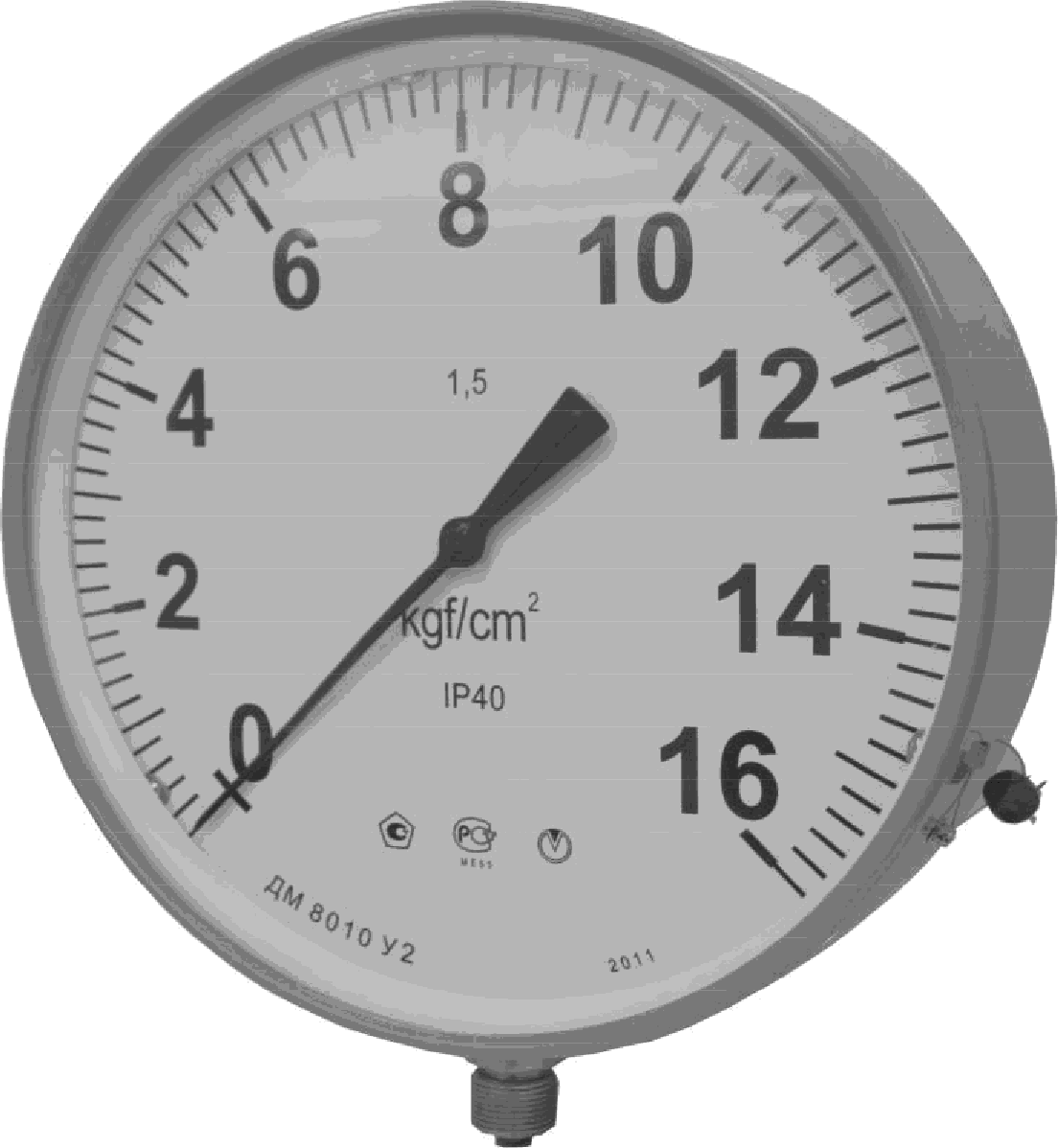 Рисунок 1 - Фотография общего вида манометровСхема обозначения мест для нанесения оттисков клейм приведена на рисунке 2.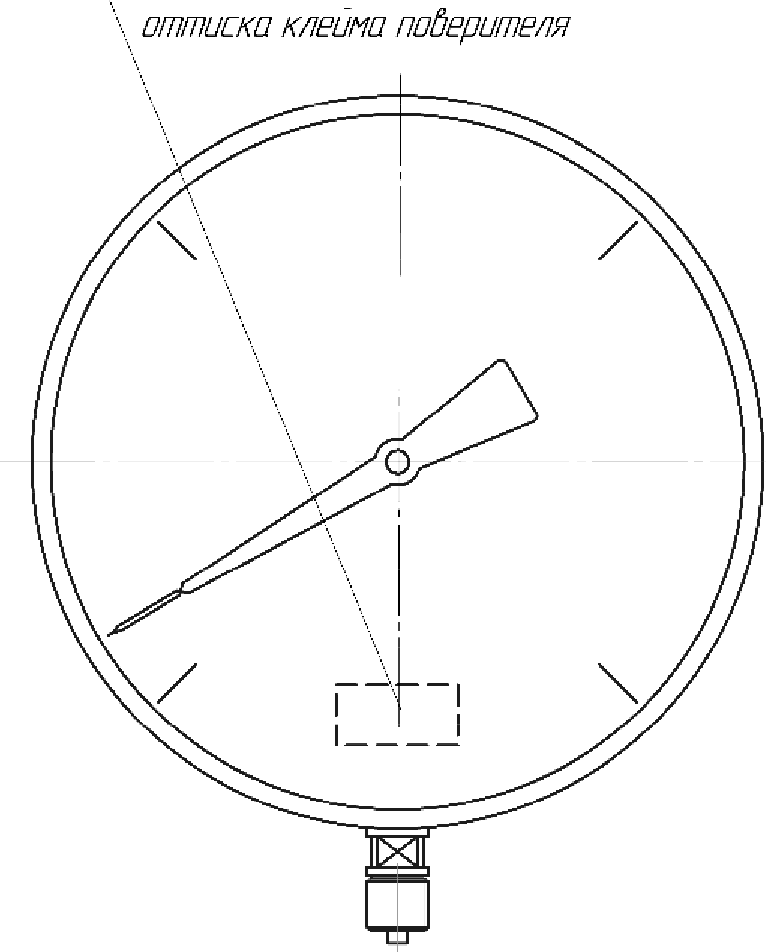 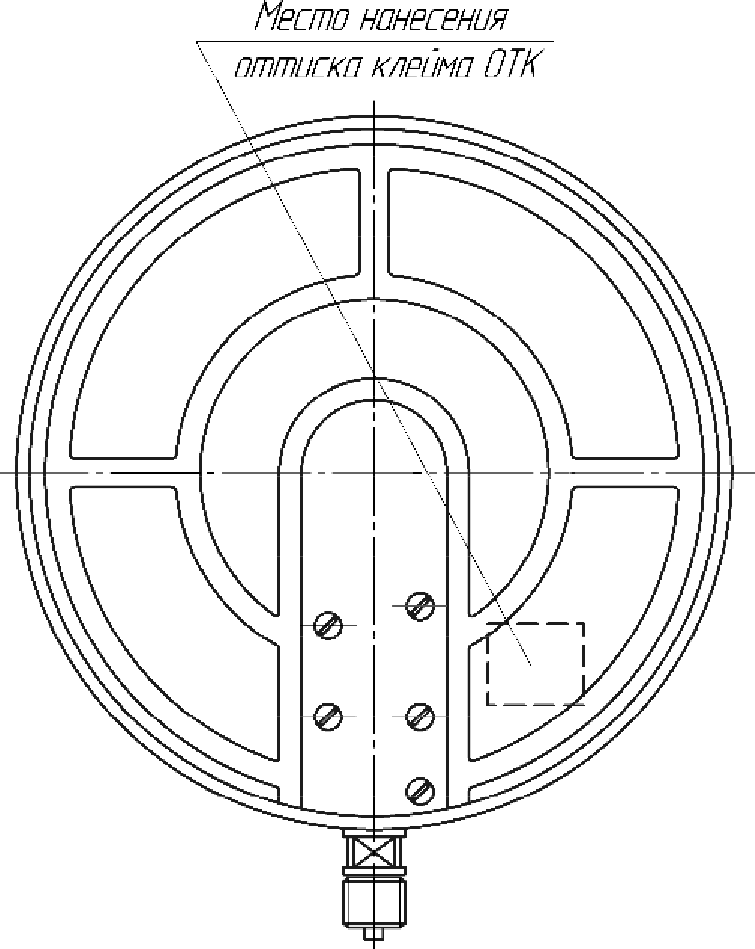 Рисунок 2 - Схема обозначения мест для нанесения оттисков клеймСхема обозначения места пломбировки от несанкционированного доступа приведена на рисунке 3.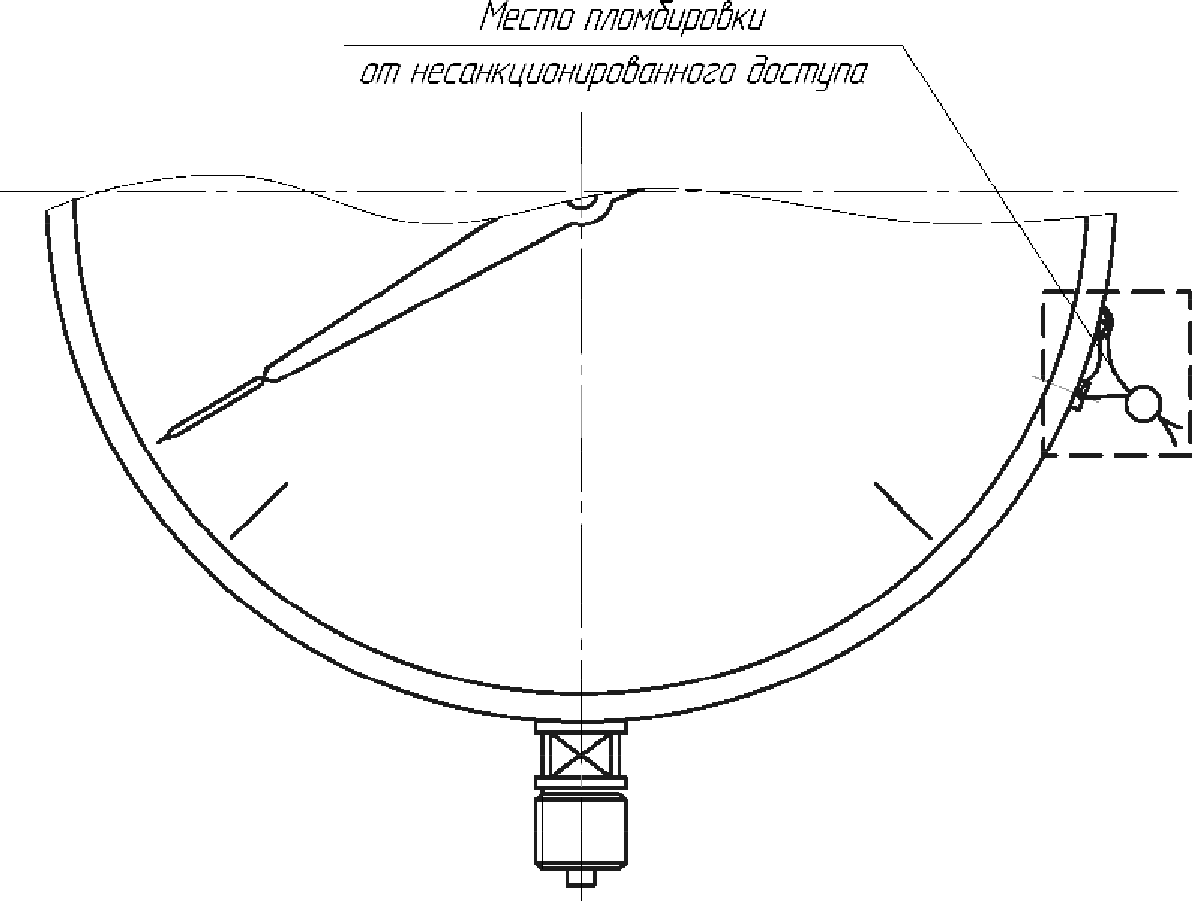 Рисунок 3 - Схема обозначения места пломбировки от несанкционированного доступа Программное обеспечениеотсутствует.Метрологические и технические характеристики приведены в таблицах 1 и 2.Таблица 1 - Метрологические и технические характеристики манометровПродолжение таблицы 1Таблица 2 - Диапазоны показаний манометровЗнак утверждения типананосится на циферблат методом цифровой или офсетной печати, а на эксплуатационную документацию - типографским способом.Комплектность средства измеренийТаблица 3 - Комплектность манометровПоверкаосуществляется по документу МИ 2124-90 «Манометры, вакуумметры и мановакуумметры, напоромеры, тягомеры и тягонапоромеры показывающие и самопишущие. Методика поверки».Основные средства поверки:Манометр	грузопоршневой	MП-6	(регистрационный	номер	в	Федеральном информационном фонде 47335-11).Манометр	грузопоршневой	MП-60	(регистрационный	номер	в	Федеральном информационном фонде 31703-06).Манометр	абсолютного	давления	MПAK-15	(регистрационный	номер в Федеральном информационном фонде 24971-03).Манометр	грузопоршневой MП-600	(регистрационный номер	в	Федеральном информационном фонде 47376-11).Допускается применение аналогичных средств поверки, обеспечивающих определение метрологических характеристик, поверяемых СИ с требуемой точностью.Знак	поверки	наносится	на	корпус	манометра	согласно	рисунку	2	и	(или) в свидетельство о поверке, и (или) в паспорт.Сведения о методиках (методах) измеренийотсутствуют.Нормативные и технические документы, устанавливающие требования к манометрам, вакуумметрам и мановакуумметрам показывающие ДМ 8010, ДВ 8010, ДА 8010ГОСТ 2405-88 Манометры, вакуумметры, мановакуумметры, напоромеры, тягомеры и тягонапоромеры. Общие технические условияМИ 2124-90 Манометры, вакуумметры и мановакуумметры, напоромеры, тягомеры и тягонапоромеры показывающие и самопишущие. Методика поверкиТУ 4212-001-42368375-01 Манометры, вакуумметры и мановакуумметры показывающие ДМ 8010, ДВ 8010, ДА 8010. Технические условияИспытательный центрОбщество	с	ограниченной	ответственностью	«Испытательный	центр	разработок в области метрологии» (ООО «ИЦРМ»)Юридический	адрес: 142704,	Московская	область,	Ленинский	район, г. Видное, Промзона тер., корпус 526Телефон: +7 (495) 278-02-48E-mail: info@ic-rm.ruАттестат аккредитации ООО «ИЦРМ» по проведению испытаний средств измерений в целях утверждения типа № RA.RU.311390 от 18.11.2015 г.ЗаместительРуководителя Федерального агентства по техническому регулированию и метрологииС.С. ГолубевМ.п.	« 	» 	2017 г.Наименование характеристикиЗначениеДиапазоны показаний манометровПредставлены втаблице 2Класс точности по ГОСТ 2405-881,5Наименование характеристикиЗначениеДиапазон измерений избыточного давления, % от диапазона показанийот 0 до 75Диапазон измерений вакуумметрического давления, % от диапазонаПОКіlЗіlНИЙот 0 до 100Пределы допускаемой основной приведенной (к диапазону измерения)погрешности измерения избыточного и вакуумметрического давлений, %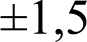 Вариация показаний, %1,5Температурный коэффициент в диапазоне температур от -50 до +60, %/°C0,06Степень защиты от проникновения пыли и воды по ГОСТ 14254-96IP 40Группа исполнения по устойчивости к воздействию температуры ивлажности окружающего воздуха по ГОСТ Р 52931-2008C4Климатическое исполнение по ГОСТ 15150-69 в диапазоне температур от-50 до +60 *У2T2Габаритные размеры (диаметр корпусахррубинаХвысота), мм, не более250*53 x284Масса манометров, кг, не более2,2Средняя наработка на отказ, ч100000Средний срок службы, лет10Примечание - * - В зависимости от исполненияПримечание - * - В зависимости от исполненияОбозначениеДиапазоны показаний, MПaДиапазоны показаний, кгс/см“ДМ 8010от (от 0 до 0,1) до (от 0 до 60)от (от 0 до 1) до (от 0 до 600)ДВ 8010от -0,1 до 0от -1 до 0ДА 8010от (от -0,1 до 0) до (от 0,15 до 2,4)от -1 до 24от (от -1 до 0) до (от 1,5 до 24)НаименованиеОбозначениеКоличествоПримечаниеМанометр-1 шт.ПаспортПЛКЕО.283.352 ПC1 экз.для общепромышленногопримененияПаспортПЛКЕО.283.353.ПС2 экз.ДЛЯ ЭКСПО]ЭТНРуководство	поэксплуатацииПЛКЕО.282.352 РЭ1 экз.допускается	прилагать одинэкземпляр на каждые десять манометров, отправляемых в один адрес, если иное количество не оговорено при заказе